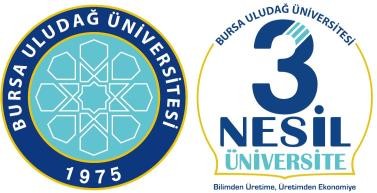 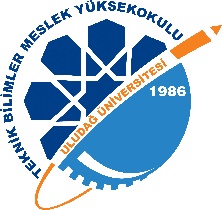 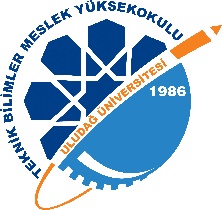 E K İ : Sağlık Raporu, Ölüm Belgesi veya diğer belgeler (sınav çakışmasını gösteren sınav programları)    TB.EÖF.01.06						İlk Yay. T: 15.11.2016  Değ. No: 01  Değ.T:28/03/2019   Adı SoyadıT.C. Kimlik No.ProgramıEğitim ÖğretimYılı / Dönemi20… / 20…Güz	Bahar20… / 20…Güz	Bahar20… / 20…Güz	Bahar20… / 20…Güz	Bahar20… / 20…Güz	Bahar20… / 20…Güz	Bahar20… / 20…Güz	Bahar20… / 20…Güz	Bahar20… / 20…Güz	Bahar20… / 20…Güz	Bahar20… / 20…Güz	BaharÖğrenci No.Sınıfı1	21	21	21	21	21	21	21	21	21	21	2Telefon No.Öğretim TürüÖ.Ö.	İ.Ö.Ö.Ö.	İ.Ö.Ö.Ö.	İ.Ö.Ö.Ö.	İ.Ö.Ö.Ö.	İ.Ö.Ö.Ö.	İ.Ö.Ö.Ö.	İ.Ö.Ö.Ö.	İ.Ö.Ö.Ö.	İ.Ö.Ö.Ö.	İ.Ö.Ö.Ö.	İ.Ö.E-postaAdres…/…/20…İmzaSıraDers KoduDersin AdıÖğretim ElemanıSınavın YapıldığıTarih ve Saat12345678910BU BÖLÜM İLGİLİ KİŞİLERCE DOLDURULACAKTIR.BU BÖLÜM İLGİLİ KİŞİLERCE DOLDURULACAKTIR.BU BÖLÜM İLGİLİ KİŞİLERCE DOLDURULACAKTIR.Yönetim Kuruluna sunulması	UYGUNDUR	UYGUN DEĞİLDİRYönetim Kuruluna sunulması	UYGUNDUR	UYGUN DEĞİLDİRYönetim Kuruluna sunulması	UYGUNDUR	UYGUN DEĞİLDİRAdı Soyadı…/…/20… İmza